12-mavzu: Tarbiyaning umumiy metodlari(Seminar mashg‘uloti ishlanmasi  2 soat)RejaTarbiya metodlari, usullari va vositalari tushunchalari.Shaxs ongini shaklantirish metodlari.Shaxsning xulq-atvori va faoliyatini tashkil etish metodlari.Shaxsning xulq-atvorini motivasiyalash va rag‘batlantirish metodlari1-Topshiriq.“Bizga tarbiyaviy ta’sir ko‘rsatishda ota-onalarimiz va o‘qituvchilarimiz qanday yo‘llardan foydalanishgan?” mavzusida erkin yozish topshirig‘iTopshiriq:“Bizga tarbiyaviy ta’sir ko‘rsatishda ota-onalarimiz va o‘qituvchilarimiz qanday yo‘llardan foydalanishgan?” mavzusida besh daqiqa mobaynida o‘z fikrlaringizni daftarga yozing. O‘ylagan fikrlaringizni hech qanday to‘xtovsiz bayon eting.	Erkin yozish ustida ishlashga doir ko‘rsatma:	1. Talabalardan besh daqiqa mobaynida berilgan mavzu bo‘yicha o‘z fikrlarini yozish so‘raladi.	2.besh daqiqa tugagach,vaqt tuganganligi ma’lum qilinadi.biroqbir minut sukut saqlab turiladi. Chunki odatda eng yaxshi fikrlar inson tang holatda qolgan vaziyatda tug‘iladi.	3. Talabalardan ayrimlarining fikrlari tinglanadi. Uch-to‘rt talaba o‘z yozganlarini o‘qib bergach, o‘qituvchi qolgan talabalardan aytilganlariga o‘xshamaydigan fikr kimda bo‘lsa bildirishlarini so‘raydi.Tаrbiya mеtоdlаri, usullаri vа vоsitаlаri tushunchаlаri hаmdа tаrbiya mеtоdlаri tаsnifigа dоir blis-so’rоv sаvоllаri1. Tаrbiya mеtоdlаri dеgаndа nimа tushunilаdi?2. “Tаrbiya usullаri” tushunchаsini qаndаy izоhlаsh mumkin?3. Tаrbiya vоsitаlаri dеgаndа nimаni tushunаsiz?4. Tаrbiya vоsitаlаrigа nimаlаr kirаdi?5. Tаrbiya mеtоdlаrini tаnlаb оlish shаrtlаri nimаlаrdаn ibоrаt?6. N.I.Bоldirеv, N.K.Gоnchаrоv, F.F.Kоrоlеv tаrbiya mеtоdlаrini qаndаy guruhlаrgа tаsnif etishgаn?7. I.S.Mаrеnkо tаrbiya mеtоdlаrini qаndаy guruhlаrgа tаsnif etishni tаklif etgаn?8. M.Qurоnоv milliy tаrbiya mеtоdlаrining qаndаy turlаrini tаsnif etgаn? (milliy tarbiya nomli qo’llanma 2007 yil)9. Tаrbiyalаnuvchilаrgа tа’sir etish nаtijаlаrigа ko’rа tаrbiya mеtоdlаrini qаndаy guruhlаrgа tаsnif etish mumkin?10.G.I.Shukinа tоmоnidаn tаsnif etilgаn tаrbiya mеtоdlаrining uch guruhi qаysi mеtоdlаrni o’z ichigа оlаdi?11. Skinner “Qonunni ijobiy tarizda mustahkamlash” deb nomlangan dasturida qanday g’oyalarni ilgari surgan?2-topshiriq. Tarbiyaning umumiy metodlarini aniqlashga doir nostandart topshiriqJamoat fikri. 2. Nasihat. 3. O‘z-o‘zini baholash 4. Jazolash. 5. Munozara, 6. Musobaqa. 7. Rag‘batlantirish. 8. Tarbiyalovchi vaziyat. 9.Hikoya. 10. Mashqlantirish.   11. Namuna. 12.Izohlash. 13. Ishontirish. 14. O‘z-o‘zini tahlil (nazorat) qilish. 15.Ko’rsatma. 16. Topshiriq. 17.Ma’ruza. 18. Tushuntirish.    19. Etik suhbat. 20.Pedagogik talablar.        3-topshiriq. Tarbiya metodlari, usullari va vositalari tushunchalarini farqlay olishga o‘rgatish hamda tarbiya metodlarini o‘zlashtirishga oid interfaol metodlar. 1-topshiriq. Tarbiya metodlari, usullari va vositalari tushunchalari hamda tarbiya metodlari tasnifiga doir Assisment metodi4-topshiriq. Shaxs ongini shakllantirish metodlariga oid   amaliy topshiriqlarQuyidagi jadvalni to‘ldiring. Shaxs ongi va ijtimoiy xulqni shakllantirish metodlari  uchun tegishli bo‘lgan talablarni belgilang.5-tohpshiriq. Shaxs ongi shakllantirishga xizmat qiluvchi metodida “Kollaj interfaol metodi” orqali qanday usullardan foydalanish maqsadga muvofiq. 1-guruh. Sharq mutafakkirlari va davlat arboblari fikrlarini shaxs ongini shakllantirishga xizmat qiluvchi metod usullarini aniqlang.2-guruh. Milliy qadriyatlarimiz va urf-odatlarimiz orqali shaxs ongini shakllantirishga xizmat qiluvchi metod  usullarini aniqlang.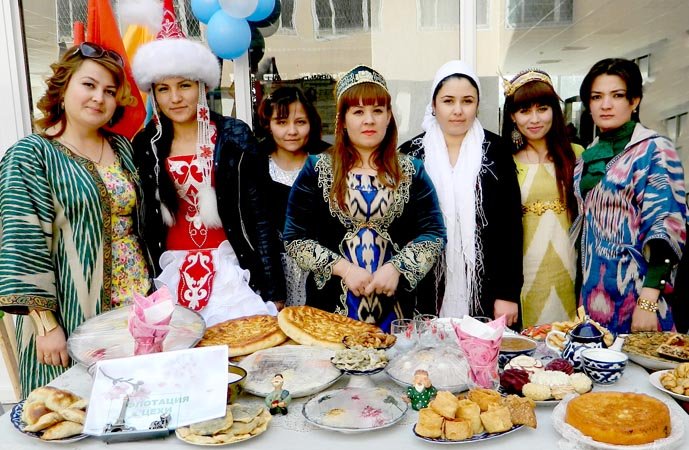 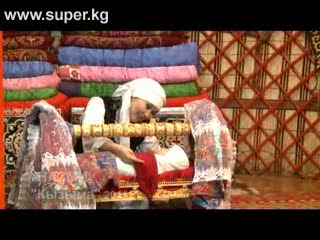 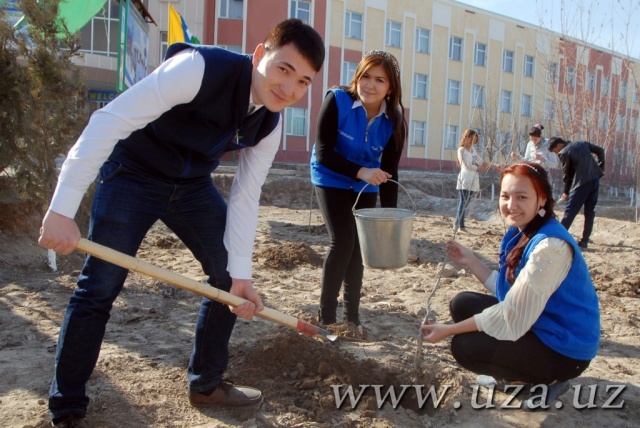 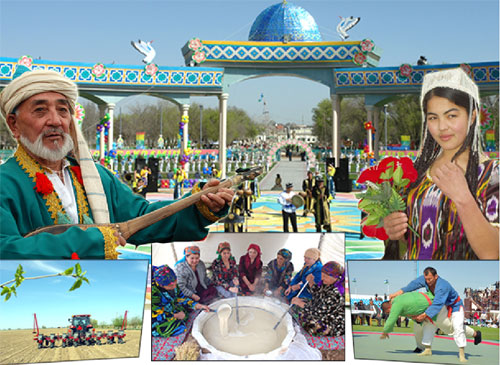 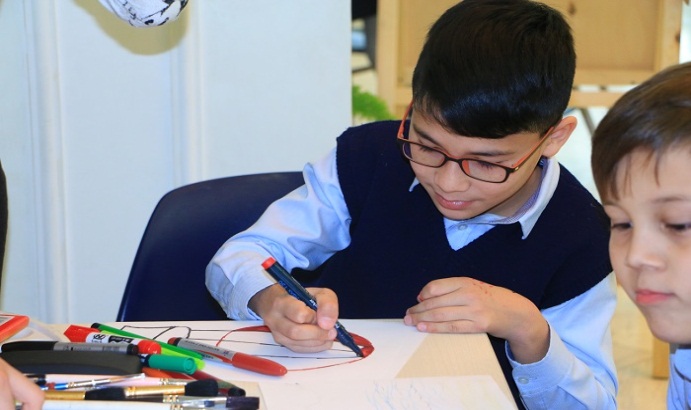 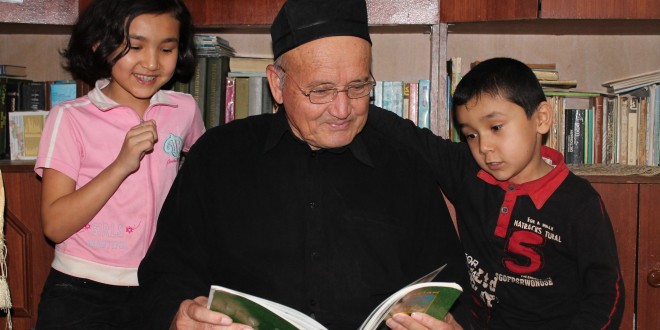 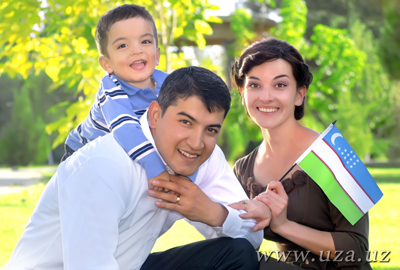 3-guruh. O‘zbek xalq maqollari orqali shaxs ongini shakllantirishga xizmat qiluvchi metod usullarini aniqlang.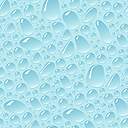 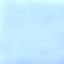 qunduz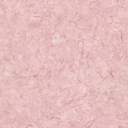 6-topshiriq. Shaxsning  xulq-atvorini motivatsiyalash va rag‘batlantirish metodlariga doir amaliy topshiriqlar6.1-topshiriq. Qaysi guruhda rag‘batlantirish metodlari to‘g‘ri tasnif etilgan?1. Hikoya, ma’qullash, ko‘nglini ko‘tarish, tushuntirish, hikoya, dalda berish, ishonch bildirish, namuna2. Rag‘batlash, jazolash, ma’qullash, ko‘nglini ko‘tarish, dalda berish, ishonch bildirish, mukofotlash, tanbeh berish, tashakkur bildirish.3. Mashq, rag‘batlash, o‘rgatish, jazolash, maqullash, dalda berish, hikoya, tushuntirish, talab, topshiriq berish4. Suhbat, ogohlantirish, tarbiyalovchi vaziyat, o‘rgatish, jazolash, maqullash, dalda berish, hikoya, nazorat.Mustaqil ta’lim topshiriqlari:Mavzu: Tarbiyaning umumiy metodlariPedagogikaga oid o‘quv adabiyotlarini o‘qib, o‘z-o‘zini nazorat qilish, o‘z-o‘zini tarbiyalash va o‘z-o‘zini qayta tarbiyalash metodlarini konspekt qilish.Adabiyotlar: Mavlonova R., Raxmonqulova N., Normurodova B. Tarbiyviy ish metodikasi. – T.: Tib-kitob, 2010;Quronov M. Milliy tarbiya – Toshkent: Ma’naviyat. 2007Xalq pedagogikasi. O‘quv qo‘llanma. M.Mutalipova. –Toshkent, 2015Mavzu: O‘quvchilarning ilmiy dunyoqarashini shakllantirish“Milliy istiqlol g‘oyasi: asosiy tushuncha va tamoyillar” kitobining “Milliy mafkuramizning asosiy g‘oyalari” bo‘limini konspekt qilish.Adabiyot: Milliy istiqlol g‘oyasi: asosiy tushuncha va tamoyillar. – T.: O‘zbekiston, 2001.Karimov I.A. Yuksak ma’naviyat – yengilmas kuch. – T.: Ma’naviyat, 2008.Foydalanilgan adabiyotlar ro‘yxatiKarimov I.A. Yuksak ma’naviyat – yengilmas kuch. – T.: Ma’naviyat, 2008.Pedagogika. Toxtaxodjaeva M.X. va boshqalar. – Toshkent, O‘zbekiston faylasuflari milliy jamiyati, 2010.Djuraev R.X. va boshq. Pedagogik atamalar lug‘ati. –Toshkent, Fan, 2008. Pedagogikadan amaliy mashqlar va masalalar /O‘quv qo‘llanma. O‘.Asqarova. –Toshkent, Istiqlol, 2005.Pedagogik entsiklopediya. I va II jild. “O‘zbekiston milliy entsiklopediyasi” Davlat ilmiy nashriyoti. -Toshkent, 2012.TEACHING AND LEARNING Pedagogy, Curriculum and Culture by Alex Moore 2012. Pedagogika nazariyasi va amaliyoti. B.X.Xodjaev.-Toshkent, “Sano-standart” nashriyoti, 2017.Quronov M. Milliy tarbiya – Toshkent: Ma’naviyat. 2007Xalq pedagogikasi. O‘quv qo‘llanma. M.Mutalipova. –Toshkent, 2015Internet saytlari:1. www.ziyonet.uz2.www.pedagog.uz3.www.tdpu.uzTestTarbiya metodlariga berilgan ta’rifni tanlang.A. Turli xatti-harakatlarni bajarish hamda faoliyatda ishtirok etish jarayonida o‘quvchi tomonidan amal qilinishi zarur bo‘lgan ijtimoiy xulq-atvor me’yorlari.V.Shaxsga tarbiyaviy ta’sir etish, uning hayoti va faoliyatini uyushtirish asosida unda ma’naviy-axloqiy tushuncha, e’tiqod va fazilatlarni tarkib toptirish usullari.S. Tarbiyalash, pedagogik ta’sir ko‘rsatish xususiyatga ega xatti-harakatlar majmui.Muammoli vaziyatSinf o‘quvchilaridan  biri doim ertalab darsga kechikib keladi. Bunga odatlanib qolish yomon ekanligi qanchalik tushuntirilmasin, u bu odatini tashlamadi.SimptomTarbiyaning umumiy metodlari: Tarbiya vositalari:Amaliy ko‘nikmaXalq pedagogikasida qanday tarbiya metodlari qo‘llaniladi? Talablarijtimoiy ongini shakllantirish metodlariijtimoiy xuiqni shakllantirish metodlariodatlantirishetik suhbathikoyamashqlantirishpedagogik talablarma’ruzaizohlashtushuntirishjamoat fikritarbiyalovchi vaziyatlarnasihatmunozaraishontirishyo‘riqnomanamuna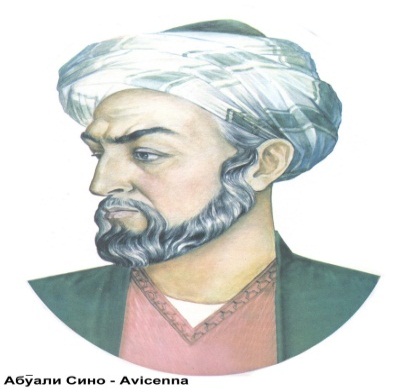 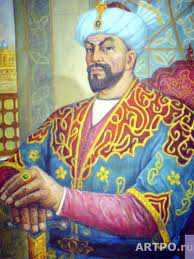 Hayo – insonning abadiy go‘zalligi va latofatidir.Hayosiz yuz jonsiz jasadga o‘xshaydi.Kitob – barcha bunyodkorlik, yaratuvchilik va aql-idrokning, ilmu donishning asosidir. Hayotni o‘rgatuvchi murabbiydir.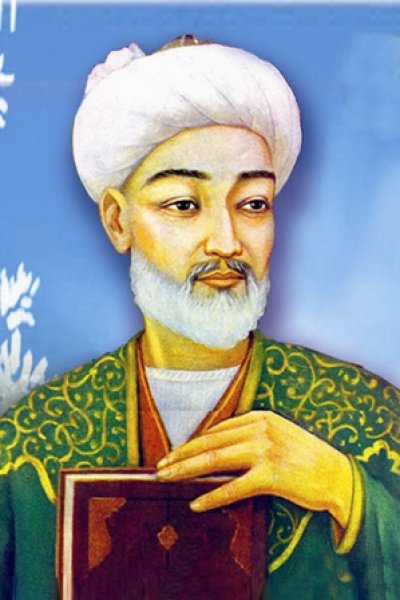 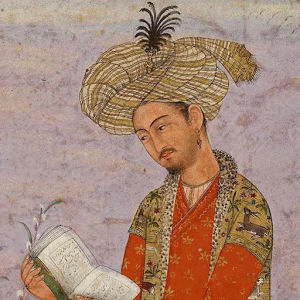 Adab va tavoze’ do‘stluq ko‘zgusiga jilo Bo‘lur, ikki jonibdin yorug‘lik yetkarur.      Shafqatsiz kishi azobga loyiqdir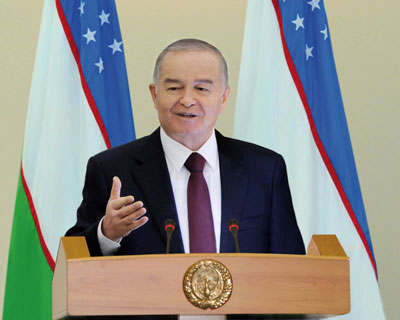 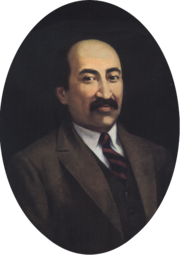 Insoniyat to‘plagan bilim — bebaxo xazina. Dinlar,ta’limotlar, falsafiy maktablar tarixi, ularning ma’rifiy mag‘zi, mohiyatini bilish bugungi avlod uchun juda zarur. Chunki «kuch-bilim va ma’rifatda»Tarbiya biz uchun yo hayot – yo mamot, yo najot – yo halokat, yo saodat –yo falokat masalasidir